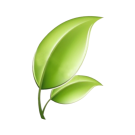                                                                                                      Demenzhilfe KölnLeistungen der Pflegekasse ab 01.01.2017Pflegegrade12345Pflegesachleistung§ 36 SGB XIHäusliche Pflegehilfe Gutscheinprinzip----689 €1289 €1612 €1995 €Pflegegeld § 37 SGB XIfür selbst beschaffte Pflegehilfe----316 €545 €728 €901 €Tages- und Nachtpflege§ 45 SGB XIZusätzlich als Sachleistung nutzbar----689 €1289 €1612 €1995 €Entlastungsleistungen§ 45b SGB XIab Pflegegrad 1zusätzlich zu den Pflegesachleistungen oder dem Pflegegeld  125 €zusätzlich ab Pflegegrad 240% der Pflegesachleistungen hier nutzbar125 €zusätzlich ab Pflegegrad 240% der Pflegesachleistungen hier nutzbar125 €zusätzlich ab Pflegegrad 240% der Pflegesachleistungen hier nutzbar125 €zusätzlich ab Pflegegrad 240% der Pflegesachleistungen hier nutzbarVerhinderungspflege §39 SGB XIab Pflegegrad 2Vertretung derPflegeperson1612 €Zusätzlich ab Pflegegrad 250% der Kurzeitpflege (806,- €) hier nutzbar1612 €Zusätzlich ab Pflegegrad 250% der Kurzeitpflege (806,- €) hier nutzbar1612 €Zusätzlich ab Pflegegrad 250% der Kurzeitpflege (806,- €) hier nutzbar1612 €Zusätzlich ab Pflegegrad 250% der Kurzeitpflege (806,- €) hier nutzbar1612 €Zusätzlich ab Pflegegrad 250% der Kurzeitpflege (806,- €) hier nutzbarWohnumfeld-verbessernde Maßnahmen§ 40 SGB XIZuschuss für einenUmbaumax. 4000 € je Maßnahmez.B. ebenerdige Dusche, erhöhte Toilette, breitere Türöffnungen…max. 4000 € je Maßnahmez.B. ebenerdige Dusche, erhöhte Toilette, breitere Türöffnungen…max. 4000 € je Maßnahmez.B. ebenerdige Dusche, erhöhte Toilette, breitere Türöffnungen…max. 4000 € je Maßnahmez.B. ebenerdige Dusche, erhöhte Toilette, breitere Türöffnungen…max. 4000 € je Maßnahmez.B. ebenerdige Dusche, erhöhte Toilette, breitere Türöffnungen…